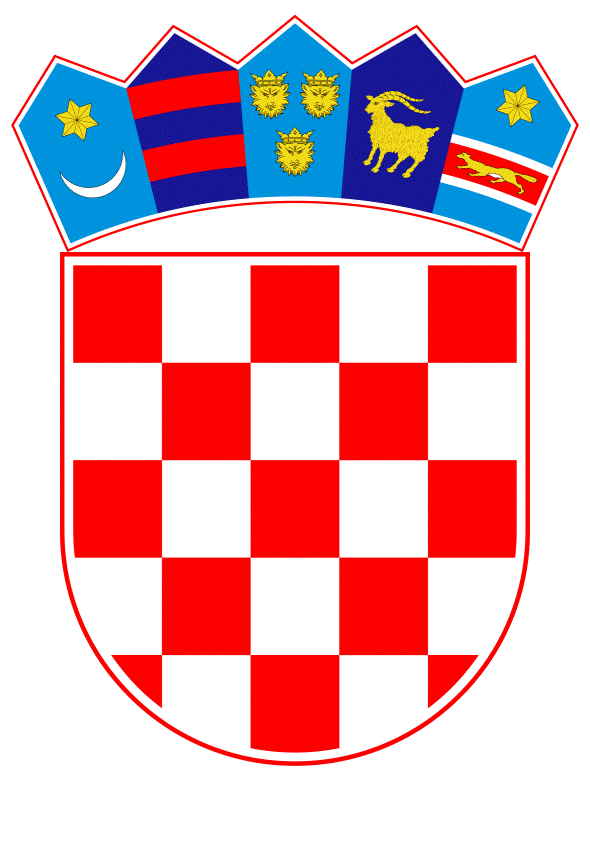 VLADA REPUBLIKE HRVATSKE	Zagreb, 14. svibnja 2020.PREDLAGATELJ:	Ministarstvo zaštite okoliša i energetike PREDMET: 	Prijedlog odluke o izmjeni Odluke o izmjeni naknade u sustavu gospodarenja otpadnim uljimaBanski dvori | Trg Sv. Marka 2 | 10000 Zagreb | tel. 01 4569 222 | vlada.gov.hrMINISTARSTVO ZAŠTITE OKOLIŠA I ENERGETIKEPRIJEDLOG ODLUKE o izmjeni Odluke o izmjeni naknade u sustavu gospodarenja otpadnim uljimAZagreb, svibanj 2020.Na temelju članka 31. stavka 2. Zakona o Vladi Republike Hrvatske (Narodne novine, broj 150/11, 119/14, 93/16 i 116/18) i članka 183. stavka 2. Zakona o održivom gospodarenju otpadom (Narodne novine, broj 94/13, 73/17, 14/19 i 98/19), Vlada Republike Hrvatske je na sjednici održanoj …………… 2020. godine donijelaODLUKUo izmjeni Odluke o izmjeni naknade u sustavu gospodarenja otpadnim uljimaI.U Odluci o izmjeni naknade u sustavu gospodarenja otpadnim uljima (Narodne novine, broj 95/2015) točka II. mijenja se i glasi:„U članku 23. stavku 2. Pravilnika o gospodarenju otpadnim uljima mijenja se iznos naknade i iznosi 0,54 kn/litri svježeg mazivog ulja.“.II.Ova Odluka stupa na snagu prvoga dana od dana objave u Narodnim novinama.KLASA: URBROJ:Zagreb	PREDSJEDNIK	mr. sc. Andrej PlenkovićO B R A Z L O Ž E N J EOdluka o izmjeni naknade u sustavu gospodarenja otpadnim uljima donesena je na temelju članka 183. stavka 2. Zakona o održivom gospodarenju otpadom (»Narodne novine«, broj 94/2013), objavljena je u Narodnim novinama, broj 95/15 i primjenjuje se od 1. listopada 2015. godine. Izradi izmjene Odluke o izmjenama naknada u sustavima gospodarenja otpadnim uljima pristupilo se radi usklađenja s Akcijskim planom za smanjenje neporeznih i parafiskalnih davanja u 2020. godini, koji je dio paketa Vlade Republike Hrvatske kojim se žele unaprijediti uvjeti za poslovanje u Hrvatskoj. U tu svrhu smanjuju se naknade za gospodarenje otpadnim uljima, a zbog što brže provedbe smanjenja neporeznih i parafiskalnih davanja, odnosno kako bi se u najkraćem mogućem roku financijski rasteretili poduzetnici, rok stupanja na snagu Odluke je prvoga dana od dana objave u Narodnim novinama. Navedeni rok usklađen je s mjerama za pokretanje gospodarskih i drugih djelatnosti i aktivnosti u uvjetima proglašenja epidemije bolesti COVID-19 te je brza primjena u funkciji oporavka gospodarstva.Donošenjem ove Odluke uređuje se iznos naknade za gospodarenje s otpadnim uljima. Smanjuje se iznos naknade za gospodarenje s otpadnim mazivim uljima, koju Fondu za zaštitu okoliša i energetsku učinkovitost plaćaju proizvođači ulja za svježa maziva ulja prilikom stavljanja istih na tržište u Republici Hrvatskoj neovisno o načinu prodaje, odnosno prilikom proizvodnje i/ili uvoza za vlastite potrebe ili za potrebe drugog, a u svrhu pokrivanja troškova gospodarenja otpadnim mazivim uljima, od naknade propisane Odlukom o izmjeni naknade u sustavu gospodarenja otpadnim uljima (Narodne novine, broj 95/15) koje se primjenjuju od 1. listopada 2015. godine. Naknada se smanjuje za 10% odnosno naknada se smanjuje sa 0,60 kn/litri na 0,54 kn/litri svježeg mazivog ulja.